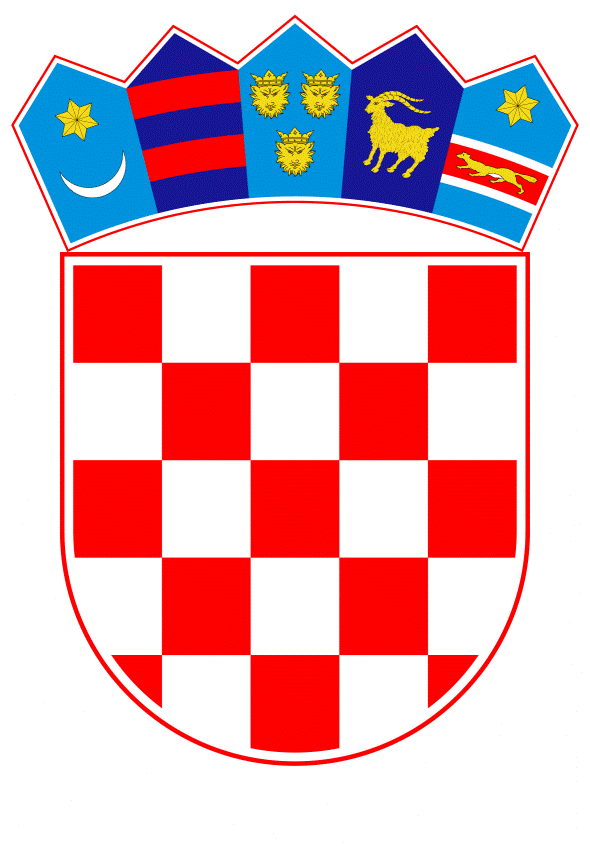 VLADA REPUBLIKE HRVATSKEZagreb, 13. travnja 2023._________________________________________________________________________________________________________________________________________________________________________________________________________________________________PRIJEDLOGNa temelju članka 31. stavka 3. Zakona o Vladi Republike Hrvatske („Narodne novine“ broj 150/11, 119/14, 93/16, 116/18 i 80/22), Vlada Republike Hrvatske je na sjednici održanoj ____________ godine donijela ZAKLJUČAK1. Prihvaća se Bečka deklaracija o unaprjeđenju suradnje u suzbijanju antisemitizma i poticanju prijavljivanja antisemitskih incidenata od 18. svibnja 2022., na hrvatskom i engleskom jeziku, koji je Vladi Republike Hrvatske dostavilo Ministarstvo pravosuđa i uprave aktom KLASA: 912-01/23-01/17 URBROJ: 514-09-02/01-23-03 od 4. travnja 2023. godine.2. Ovlašćuje se posebna savjetnica predsjednika Vlade Republike Hrvatske za pitanja Holokausta, suzbijanje antisemitizma i odnose sa židovskim zajednicama Sara Lustig da, u ime Vlade Republike Hrvatske, potpiše Bečku deklaraciju iz točke 1. ovoga Zaključka3. Zadužuju se tijela državne uprave da, u okviru svojeg djelokruga, provode aktivnosti iz Deklaracije iz točke 1. ovog Zaključka u cilju suzbijanja antisemitizma i poticanja prijavljivanja antisemitskih incidenata.4. Zadužuje se Ministarstvo pravosuđa i uprave da, na odgovarajući način, izvijesti tijela državne uprave o donošenju ovoga Zaključka.Klasa:Urbroj:Zagreb, 	_____ 2023.                                                                                                                PREDSJEDNIK                                                                                                          mr. sc. Andrej PlenkovićOBRAZLOŽENJESukladno deklaracijama Vijeća EU od 6. prosinca 2018. i 2. prosinca 2020. te zaključcima Vijeća EU od 4. ožujka 2022., posebni izaslanici i koordinatori borbe protiv antisemitizma i pripadnika Radne skupina EK za provedbu Strategije EU-a za borbu protiv antisemitizma, okupljeni na konferenciji u Beču 18. svibnja 2022. godine, usvojili su Bečku deklaraciju. Deklaracijom se potvrđuje suglasje oko standardizacije metodologije bilježenja antisemitskih incidenata, potiče daljnje promicanje korištenja IHRA-ine neobvezujuće radne definicije antisemitizma te naglašava, sukladno Strategiji EU, potreba razvijanja zajedničke metodologije za kvantificiranje i kvalifikaciju antisemitskih incidenata i njihova usporedba tijekom vremena i između država članica EU.Deklaracija ponavlja svoju predanost ispunjavanju ciljeva Strategija EU-a za borbu protiv antisemitizma i njegovanja židovskog života (2021.–2030.) te potvrđuje podršku osnivanju Europske konferencije o antisemitizmu, kao  neformalnom radu posebnih izaslanika i koordinatora borbe protiv antisemitizma i članova Radne skupine Europske komisije za provedbu Strategija EU-a za borbu protiv antisemitizma. Republika Hrvatska predsjeda Međunarodnim savezom za sjećanje na Holokaust (International Holocaust Remembrance Alliance, IHRA) od 1. ožujka 2023. do 28. veljače 2024. Predsjedanje otvara mogućnost jačanja angažmana i daljnje afirmacije Hrvatske na međunarodnoj razini kao relevantnog vanjskopolitičkog čimbenika u borbi protiv antisemitizma te negiranja i iskrivljavanja Holokausta.Dana 17. i 18. travnja 2023. u Beču se održava Konferencija o antisemitizmu na kojoj će tijekom službenog posjeta sudjelovati posebna savjetnica predsjednika Vlade za pitanja Holokausta, suzbijanje antisemitizma i odnose sa židovskim zajednicama, Sara Lustig. Slijedom svega navedenog, predlaže se Vladi Republike Hrvatske prihvaćanje Bečke deklaracije i davanje ovlaštenja posebnoj savjetnici predsjednika Vlade za pitanja Holokausta, suzbijanje antisemitizma i odnose sa židovskim zajednicama, Sari Lustig, za potpisivanje Bečke deklaracije.  Predlagatelj:Ministarstvo pravosuđa i upravePredmet:Prijedlog zaključka o prihvaćanju Bečke deklaracije o unaprjeđenju suradnje u suzbijanju antisemitizma i poticanju prijavljivanja antisemitskih incidenata